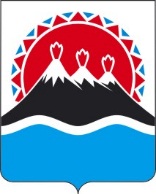 В целях уточнения отдельных положений приказа Министерства труда и развития кадрового потенциала Камчатского края от 28.01.2021 № 25 «Об утверждении порядков по реализации мероприятий государственной программы Камчатского края «Содействие занятости населения Камчатского края» ПРИКАЗЫВАЮ:1. Внести в приказ Министерства труда и развития кадрового потенциала Камчатского края от 28.01.2021 № 25 «Об утверждении порядков по реализации мероприятий государственной программы Камчатского края «Содействие занятости населения Камчатского края» следующие изменения:1) в части 2 слово «стипендию» заменить на слова «пособие по безработице»;2) приложение 2 изложить в редакции согласно приложению к настоящему приказу.2. Настоящий приказ вступает в силу после дня его официального опубликования и распространяется на правоотношения, возникающие с 01июля 2021 года.«Приложениек приказу Министерства труда и развития кадрового потенциала Камчатского края от 28.01.2021 № 25Приложениек приказу Министерства труда и развития кадрового потенциала Камчатского краяот [Дата регистрации] № [Номер документа]Порядокпредоставления финансовой помощи представителям коренных малочисленных народов Севера (далее – представители КМНС), проходящим профессиональное обучение или получающим дополнительное профессиональное образование по направлению органов службы занятости населения (далее – центры занятости населения) и получающим пособие по безработице в размере минимальной величины пособия по безработице, увеличенной на размер районного коэффициента1. Право на финансовую помощь имеют представители КМНС, зарегистрированные по месту жительства на территории Корякского округа или Алеутского муниципального округа, проходящие профессиональное обучение или получающие дополнительное профессиональное образование по направлению центров занятости населения и получающие пособие по безработице в размере минимальной величины пособия по безработице, увеличенной на размер районного коэффициента (далее - финансовая помощь).2. Финансовая помощь устанавливается в размере разницы между величиной прожиточного минимума в Камчатском крае на душу населения, утвержденной Правительством Камчатского края для трудоспособного населения, действующей на дату назначения финансовой помощи, и минимальной величиной пособия по безработице, увеличенной на размер районного коэффициента.3. Финансовая помощь назначается центром занятости населения на период прохождения представителями КМНС профессионального обучения или получения дополнительного профессионального образования по направлению органов службы занятости.4. Оказание финансовой помощи приостанавливается на срок до одного месяца в случае неуспеваемости или нерегулярного посещения занятий без уважительной причины.5. Предоставление финансовой помощи за счет средств краевого бюджета осуществляется в соответствии с приказом центра занятости населения о назначении, размере и сроках выплаты финансовой помощи на основании:1) личного заявления представителя КМНС о предоставлении финансовой помощи, с указанием своего почтового адреса, лицевого счета, открытого им в кредитной организации, при отсутствии кредитной организации - номера и адреса отделения федеральной почтовой связи;2) приказа центра занятости населения о признании представителя КМНС, зарегистрированного в целях поиска подходящей работы, безработным и назначении, размерах и сроках выплаты пособия по безработице;3) сведений о приказе организации, осуществляющей образовательную деятельность, о зачислении представителя КМНС на обучение;4) сведений об успеваемости и о посещаемости занятий представителем КМНС.6. Финансовая помощь перечисляется на лицевой счет представителя КМНС, открытый им в кредитной организации (при отсутствии кредитной организации - через отделения почтовой связи).7. В случае самовольного прекращения обучения либо непрохождения аттестации представителем КМНС, финансовая помощь, перечисленная ему за весь период обучения, подлежит возврату в центр занятости населения в течение 10 дней с момента самовольного прекращения обучения либо не прохождения аттестации.8. Статус представителя КМНС определяется документами, подтверждающими принадлежность гражданина к КМНС, в частности, свидетельством о рождении либо решением суда об установлении факта, имеющего юридическое значение, вступившим в законную силу.9. Центры занятости населения обеспечивают информирование органов местного самоуправления, безработных граждан, население и организации о данном мероприятии с целью оказания финансовой помощи представителям КМНС, проходящим профессиональное обучение или получающим дополнительное профессиональное образование по направлению центров занятости населения и получающим пособие по безработице в размере минимальной величины пособия по безработице, увеличенной на размер районного коэффициента.»МИНИСТЕРСТВО ТРУДА И РАЗВИТИЯ КАДРОВОГОПОТЕНЦИАЛА КАМЧАТСКОГО КРАЯПРИКАЗ № [Номер документа]г. Петропавловск-Камчатскийот [Дата регистрации]О внесении изменений в приказ Министерства труда и развития кадрового потенциала Камчатского края от 28.01.2021    № 25 «Об утверждении порядков по реализации мероприятий государственной программы Камчатского края «Содействие занятости населения Камчатского края»Министр[горизонтальный штамп подписи 1]Н.Б. Ниценко